Шьем сову из носкаДля совы потребуется: носок соответствующего цвета; нитки; глазки; ножницы; клей; опилки; элементы декора – по желанию. Выполнение: Обрезать носок, от пятки вторую часть не выкидывать, она понадобится для изготовления крыльев; Разделить часть носка пополам, можно пометить мелком или ниткой; Набить нижнюю часть опилками, по бокам немного ушить, чтобы туловище отделялось от головы; Плотно набить опилками игрушку; Срез носка немного углубить сделать полукруг, срезать ножницами. Если после срезки части носка сложить 2 части среза, то по бокам образуется 2 выступа (угла) – это уши; Прошить от одного уха и от второго к середине среза так, чтобы осталось место для набивания опилками. Со стороны ушей набить опилок больше, чем посередине. Зашить остальную часть; Возле сгиба мелом нарисовать полукруг в виде месяца, с одной стороны и с другой. Вырезать, сшить, оставив место для набивки опилками; Пришить к туловищу совы крылья, приклеить глаза; Клюв вырезать в виде треугольника, набить опилками и пришить или приклеить между глаз; Вырезать из ткани носка лапки. Сделать 2 толстые полоски, которые сшить и набить опилками. С одного края сделать 2 шва поверх ткани – это будут пальцы совы. Другой стороной пришить к туловищу; Декорировать сову: можно добавив шарфик и шляпу или обшить пайетками крылья.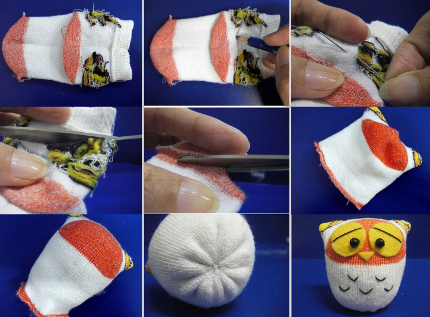 Игрушка готова! Радость – ребенку и дополнительное время, проведенное рядом с мамой. В общем одни плюсы и удовольствие. 